Mrs. Potter’s Math NewsApril 9, 2018E-mail:  jpotter@cassopolis.org          Website:  jpotter1.weebly.com	On the back is additional information on how to divide using models/drawings.  It is necessary that students learn how to divide on a place value chart as it is directly tested on the End of Module Assessment (the test will be toward the end of April).  The other method recommended is using an area model.  While other models are shown, they are not as useful as dividing on a place value chart or an area model.  Also, when students are dividing using standard algorithm, they need to use long division, not the various short forms of division.Homework:  Homework in Math is given to students usually on Tuesday and Thursday.  These assignments are due the day after they are assigned.  Students should be bringing their Problem Sets home with Tuesday’s assignment so they can use the practice problems we have completed in class to help with the homework.   You can also find a link to the Eureka Math tutorial by going to my website above.  The assignment given on Thursday is basic facts practice and is due on Friday.  It is meant to help build fluency in division.  Notes are being sent home every week in the agenda if homework is not being completed.  Parents should be checking agendas daily. Tutoring:  Math tutoring is offered in my classroom on Wednesday during my lunch period/students’ recess for the Tuesday homework assignment.  This is for students who have tried all problems, but still have questions about the concept being covered.    Report Cards:  The third marking period ended on Thursday, March 29, 2018.  Report cards are scheduled to come home on Friday, April 20, 2018.Upcoming Dates:  	4/18/18 	PTO meets in the Library at 4:00 p.m.			4/20/18	½ day for students; report cards come home			4/27/18	PTO Dance-A-Thon (more information to come home soon)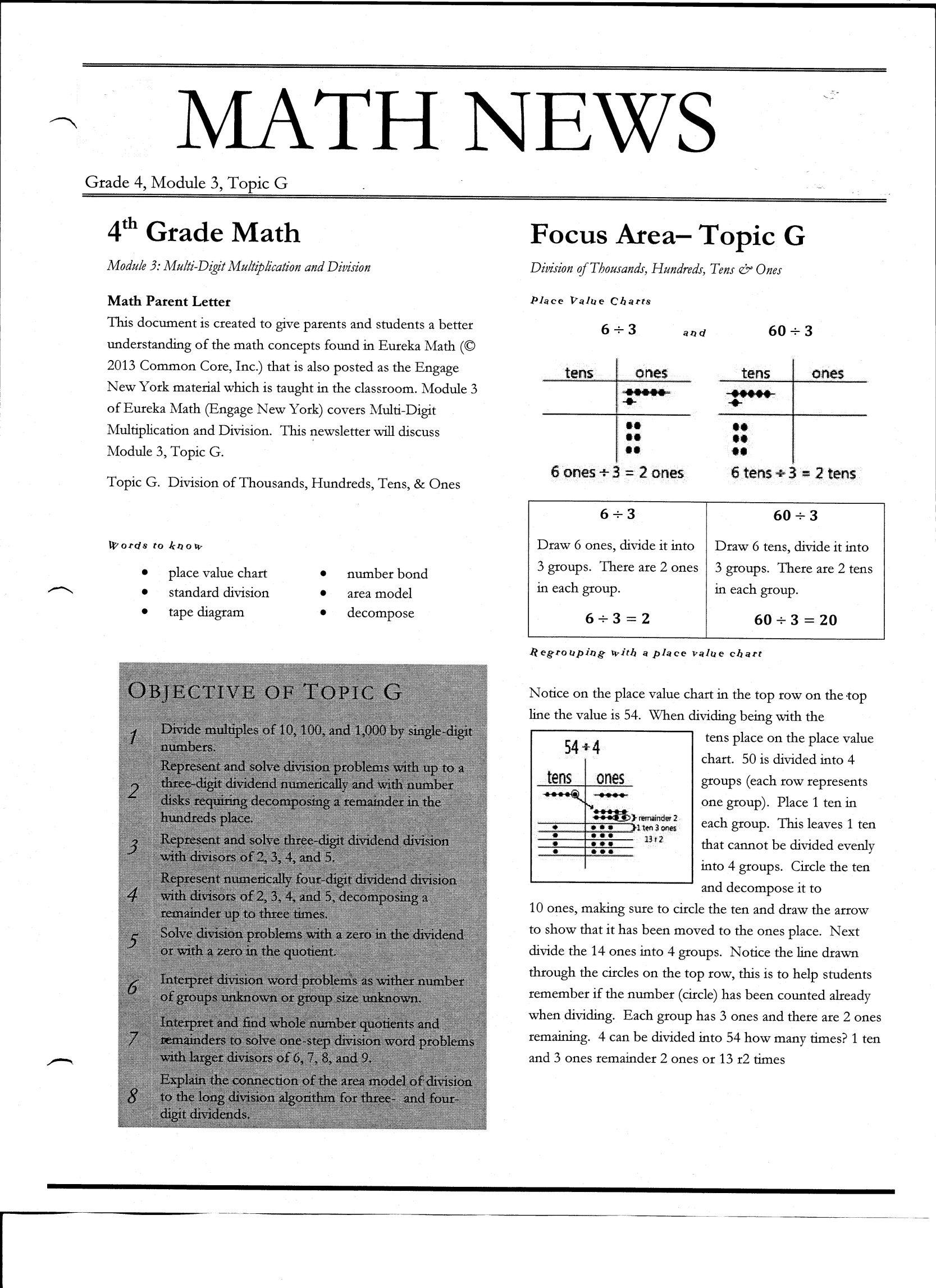 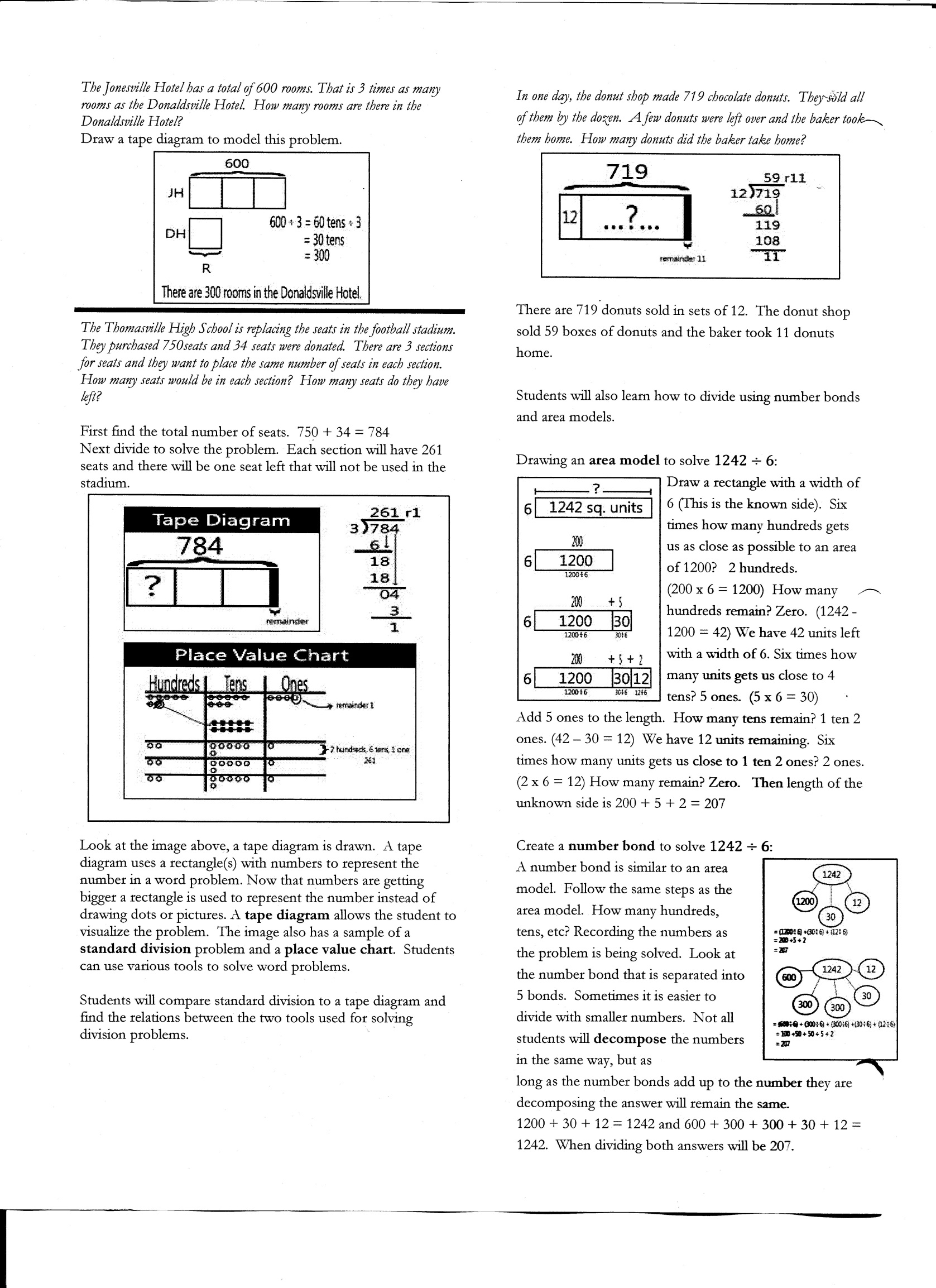 